ANNEX 2(a)CSR Resilience House – revised during the 2014 CSR Forum 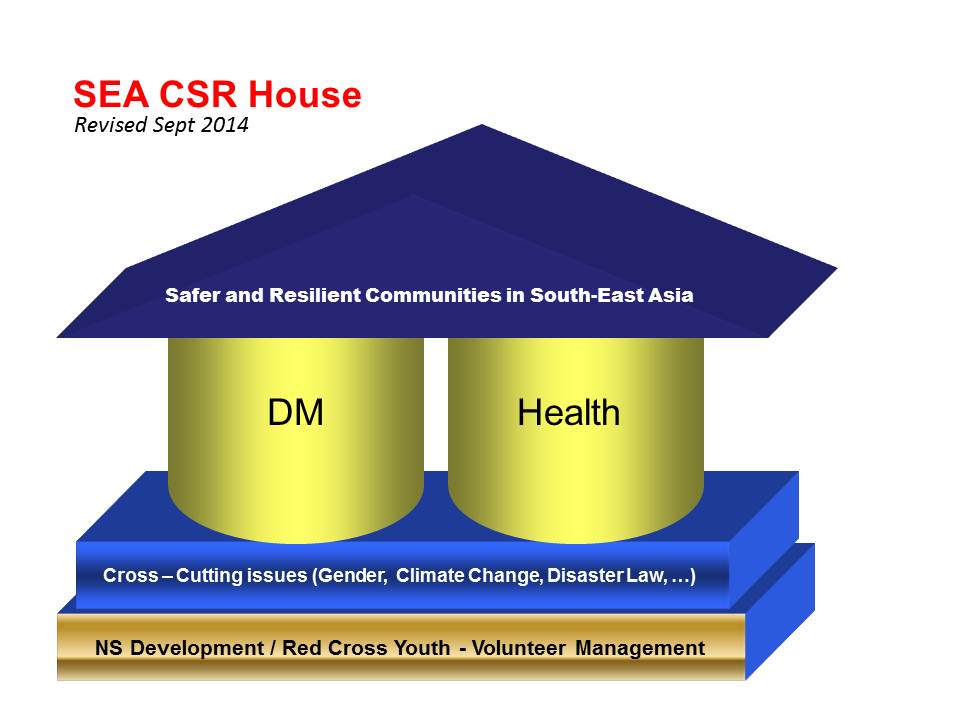 Technical areas of three thematic working group: Comments from the OD/Youth steering committee:Inclusion of branch development, volunteer development, youth development and engagement, capacity building (gender & diversity, finance development, resource mobilisation), should be reflected in the road map. Gender & Diversity to be included in an integrated planningPromote youth integration at all levels / Greater investment in youth / Promote OD & Youth engagement in all programs/projects  Develop strong online communications / Sharing of information, learning experience, success stories.Ensure allocation of funding in all programs for OD and Youth (existing model from Cambodia and Myanmar RC can be replicated).CSR forum should have representatives of DM, Health, OD and Youth, from 11 NSsRecommend youth representative in the chair group.3 days forum : 1st day, plenary session (joint presentations from all NSs)2nd day, TWG meeting, 4 TWGs3rd day, plenary sessionDMHealthODDP/Response and RecoveryCBHFA and WATSANAdvocacy, Partnerships, NetworkingCCA/EWEAEmergency Health and PSPVolunteer and YouthDMIS/ Knowledge SharingBlood Services and HIV/AIDSResource MobilizationRFL/MigrationHealth Care ServicesIntegrated Assessment and PlanningCross- cutting issues: Gender; Climate change; People with disability; Children , Disaster Law, etc.Cross- cutting issues: Gender; Climate change; People with disability; Children , Disaster Law, etc.Cross- cutting issues: Gender; Climate change; People with disability; Children , Disaster Law, etc.Annex 2b:Integrated Roadmap – revised during the 2014 CSR Forum (Bangkok)Annex 2b:Integrated Roadmap – revised during the 2014 CSR Forum (Bangkok)Annex 2b:Integrated Roadmap – revised during the 2014 CSR Forum (Bangkok)Annex 2b:Integrated Roadmap – revised during the 2014 CSR Forum (Bangkok)Annex 2b:Integrated Roadmap – revised during the 2014 CSR Forum (Bangkok)Annex 2b:Integrated Roadmap – revised during the 2014 CSR Forum (Bangkok)Annex 2b:Integrated Roadmap – revised during the 2014 CSR Forum (Bangkok)Annex 2b:Integrated Roadmap – revised during the 2014 CSR Forum (Bangkok)WhyWhat2012201320142015Who is responsible1Lack of capacity and organization to support risk reduction operationsBuilding Capacity of Red Cross and Red Crescent  volunteers + Trainers/facilitators + database + financial + Youth (OD)Standardization of OD, health and DM training curriculumsWorkshop integration  (OD/DM/Health)Cross country trainingInternships and exchangePeer to peer learningCase studies and impact on integrated approachesLook back study and for sustainabilityPlanning for next road mapCSRURCSRF2Health + DM + OD are not yet integrated in planning and implementationIntegration (planning + services) Health/DM/ODStandardization Planning/training toole.g. Multisectoral assessment toolIntegrated country level planImplementation and monitoringNS promote FA in all departments – becomes a cross-cutting activityNS have an integration policy and monitoring mechanismPilot school based DRR initiativesCSRURCSRF3Still few NSs have no CP + SOPsContingency planning + SOP for NSsHealth in emergencyMapping of NSs for CP and SOPMapping of NSs for CP and SOPDeveloping CP and SOPTsunami CPs and SOP development for Indian ocean Mekong river CPs + SOPS and EWSEpidemic CP (H7N9, corona, other)ACTUAL SIMULATION plus TTXImplementation/review + amendments and evaluationACTUAL SIMULATION plus TTX (involving health)Joint SOPsPandemic preparednessCSRU RCSRFInvite ministries (health)4No cooperation framework, mechanism between IFRC and ASEAN plus relevant INGOsRegional networking and ASEAN + relevant INGOsMapping different technical networksWHO and ASEAN working with healthContinuation meeting NDMO + ASEAN - RDMCParticipation of RDMC to ADDMER – Part Group APGChair RDMC participation at open session ASEAN and APGWHO etc health networksParticipation coordination + communicationsParticipation coordination + communications and follow up Address disaster law with support from SEARD, based on country-level developments and NS needs (including capacity building for the NS).ASEAN Pandemic Preparedness TWGWHOCSRURCSRFAP zone5Communication gap between leadership forum and RCSRFAdvocacy support to the leaders -2012 in MyanmarIntegrated roadmap to be presented to leadershipParticipation of relevant professionals  in leadership meeting (AHA, NCD…etc)CSRU visit to respective NSsinformation  bulletin about RDMC for NS leaders. Participation of relevant professionals  in leadership meeting (AHA, NCD…)CSRU visit to respective NSshumanitarian diplomacy in country / NSshumanitarian diplomacy in country / NSsinformation  bulletin about RDMC for NS leader. Participation of relevant professionals  in leadership meeting (AHA, NCD…)CSRU visit to respective NSshumanitarian diplomacy in country / NSsCSRURCSRFAP region and zone6 Lack of information on overall situation of NS response capacity .Group did not have info on the yearly plans!Standardize NDRT curriculum manuals with RDRTWork group for development of SOPs for NDRT to maintain standard across region.SOPS for cross border disaster responseUpgrade RDRT capability e.g. by specialised RDRT trainingFormation of task force for NDRT standardization and relevant SoP. Secretariat to consolidate the resources for disaster response, recovery and disaster risk reduction.Adaptation of RDRT to NDRT training curriculum (responsibility lies with: sub group 2 member)*NDRT training (responsibility lies with: CSRU and sub group member)*Identify trainer(s) for NDRT (responsibility lies with: CSRU and RDMC)*Draft of SOP for cross border for 18th (responsibility lies with: RDMC – Sub Group 4)*Submit draft SOP to leadership meeting (responsibility lies with: chair person of RDMC)*Finalize SOP on 19 RDMC (responsibility lies with: RDMC members)*Dissemination and application of SOP by RDMC*Simulation of SOP by RDMC/CSRUReview of RDRT roasterRevisit RDRT SOP and curriculumReview of SOP Review of emergency health training curriculum for RDRTInclusion of health component in NDRT trainingTTX RDRTRCSRFCSRUAP Zone6Lack of information on overall situation of NS long term programmingPriority areas in long term programming to be highlighted for cross-NS sharing and integrationBalance between country needs and leadership wishesUpdating SEA online library with health and DM informationMore real time information sharing (early warning)Databases of active resources e.g. RDRT NRDT trained volunteers, CBHFA facilitatorsMaximize the use of social media, for example Facebook, TwitterInform each other of important meetings with external stakeholders (AHA, Governments, etc.) and peer-to-peer visitsUse RMS as database for RDRTRCSRFSEARD to support as administrator7The current RDMC ToR needs to be revised to include other technical departments.Sub group meeting to review current frameworke-consultation and discussion Sub-group to review and finalize.RDMC meeting to give final touch.Leadership meeting to endorse the revise RDMC-ToR.Joint meetings with cost sharingEndorsement of RCSRF regional forum in Cambodia in 2015Review and revise TORRCSRFCSRUSub-groups8Regional  Integrated Cooperation NetworkMeeting, Trainings,Common name? Sharing within RDMC members from all members including CSRUSharing within RDMC members from all members including CSRUSharing within RDMC members from all members including CSRUCooperation with AHA Centre enhanced (include participation to planning meetings for simulation exercises, TTX and other simulation exercises such as ARDEX) Sharing within RCSRF members from all members including CSRUContribution to SASOP revision RCSRFCSRU9Inadequate beneficiary communication document Collection of success story on technical fields and on integration Determine theme for case studyCollection of information Drafting of case studyFinalization of case study for sharingDetermine theme for case studyCollection of informationDrafting of case studyFinalization of case study for sharingRCSRF10To be doiscussedLack of funds and resource mobilisationJoint technical proposalsUse appropriate technical area as an entry pointEducate donors on integrated approaches, demand not donor drivenRCSRF